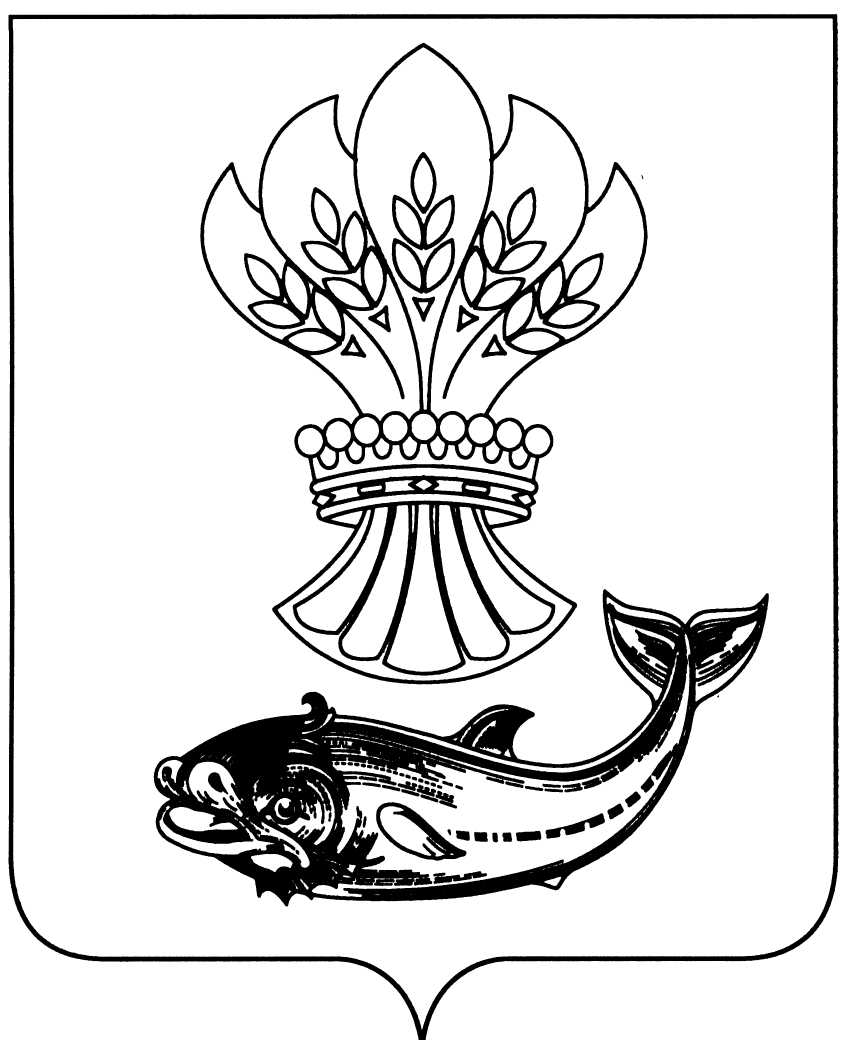 АДМИНИСТРАЦИЯ ПАНИНСКОГО МУНИЦИПАЛЬНОГО РАЙОНА ВОРОНЕЖСКОЙ ОБЛАСТИПОСТАНОВЛЕНИЕ от 14.03.2019 № 93р.п. ПаниноОб утверждении порядка обеспечения путевками детейработающих граждан Панинского муниципального района Воронежскойобласти и порядка выплаты частичнойкомпенсации за самостоятельно приобретенные путевки по полной стоимости в 2019 годуВ соответствии с Федеральным законом от 24.07.1998 № 124-ФЗ «Об основных гарантиях прав ребенка в Российской Федерации», Федеральным законом от 06.10.2003 № 131-ФЗ «Об общих принципах организации местного самоуправления в Российской Федерации», Федеральным законом от 06.10.1999 № 184-ФЗ «Об общих принципах организации законодательных (представительных) и исполнительных органов государственной власти субъектов Российской Федерации», Законом Воронежской области от 17.11.2005 № 68-03 «О межбюджетных отношениях органов государственной власти и органов местного самоуправления в Воронежской области», Законом Воронежской области от 29.12.2009 № 178-03 «Об организации и обеспечении отдыха и оздоровления детей в Воронежской области», Законом Воронежской области от 17.12.2018 165-ОЗ «Об областном бюджете на 2019 год и на плановый период 2020 и 2021 годов», постановлением правительства Воронежской области от 04.03.2019 № 165 «О мерах по реализации Закона Воронежской области «Об организации и обеспечении отдыха и оздоровления детей Воронежской области» в 2019 году», постановлением правительства Воронежской области от 31.12.2013 № 1187 «Об утверждении государственной программы Воронежской области «Социальная поддержка граждан» (в редакции постановления правительства Воронежской области от 05.10.2018 №874), постановлением правительства Воронежской области от 29.08.2018 № 732 «Об определении базовой стоимости путевки в организации отдыха и оздоровления детей и стоимости набора продуктов питания в лагере с дневным пребыванием детей в 2019 году», администрация Панинского муниципального района Воронежской области п о с т а н о в л я е т: 1. Утвердить прилагаемый Порядок обеспечения путевками детей в детские оздоровительные лагеря с круглосуточным пребыванием, открытые в установленном порядке на территории Российской Федерации в период летних школьных каникул детей работающих граждан (в том числе детей, находящихся под опекой (попечительством), детей находящихся в приемных семьях, а также пасынков и падчериц), которые проживают или работают на территории Панинского муниципального района Воронежской области на 2019 год.Утвердить прилагаемый Порядок частичной компенсации расходов работающим гражданам за самостоятельно приобретенные путевки по полной стоимости в детские оздоровительные лагеря, открытые в установленном порядке на территории Российской Федерации, в период летних каникул в 2019 году.3.	Утвердить прилагаемый Порядок выплаты частичной компенсации работодателям, за приобретенные путевки для детей сотрудников по полной стоимости в детские оздоровительные лагеря, открытые в установленном порядке на территории Российской Федерации в период летних каникул в 2019 году.4.	Назначить отдел по образованию, опеке, попечительству, спорту и работе с молодежью администрации Панинского муниципального района Воронежской области (Телкова) уполномоченным органом администрации района по расходованию средств, связанных с реализацией расходных обязательств по вопросам местного значения в сфере организации отдыха детей в каникулярное время в Панинском муниципальном районе Воронежской области на 2019 год.5. Уполномочить отдел по образованию, опеке, попечительству, спорту и работе с молодежью администрации Панинского муниципального района Воронежской области заключать договоры на приобретение путевок для оздоровления детей в загородных оздоровительных лагерях Российской Федерации.6.	Отделу по финансам, бюджету и мобилизации доходов администрации Панинского муниципального района Воронежской области (Чикунова) обеспечить софинансирование расходных обязательств, возникающих при выполнении полномочий по вопросам местного значения в сфере организации отдыха детей в каникулярное время на 2019 год.7. Настоящее постановление вступает в силу со дня его официального опубликования в официальном периодическом печатном издании Панинского муниципального района Воронежской области «Панинский муниципальный вестник».8. Признать утратившим силу постановление администрации Панинского муниципального района Воронежской области от 23.03. 2018 № 91 «Об утверждении порядка обеспечении путевками детей работающих граждан Панинского муниципального района и порядка выплаты частичной компенсации за самостоятельно приобретенные путевки по полной стоимости в 2018 году». 3. Контроль за исполнением настоящего постановления возложить на заместителя главы администрации Панинского муниципального района Воронежской области Солнцева В.В.Глава Панинского муниципального района Н.В. ЩегловУТВЕРЖДЕНпостановлением администрацииПанинского муниципального районаВоронежской области от ______________ №____Порядокобеспечения путевками детей в детские оздоровительные лагеря с круглосуточным пребыванием, открытые в установленном порядке на территории Российской Федерации в период летних школьных каникул детей работающих граждан (в том числе детей, находящихся под опекой (попечительством), детей находящихся в приемных семьях, а также пасынков и падчериц), которые проживают или работают на территории Панинского муниципального района Воронежской области на 2019 годНастоящий порядок определяет условия обеспечения путевками детей работающих родителей (законных представителей), которые проживают или работают на территории Панинского муниципального района Воронежской области.	1.	Работающие граждане для получения льготной путевки предоставляют в отдел по образованию, опеке, попечительству, спорту и работе с молодежью администрации Панинского муниципального района Воронежской области не позднее, чем за пятнадцать дней до предполагаемой даты отъезда ребенка, в лагерь следующие документы:-	заявление на выделение льготной путевки (приложение № 1);-	справку с места работы гражданина, заверенную подписью руководителя организации и печатью организации;-	копию свидетельства о регистрации в налоговом органе в качестве индивидуального предпринимателя (для физических лиц, зарегистрированных в качестве индивидуальных предпринимателей);-	копии заполненных страниц паспорта родителя (законного представителя);-	копию свидетельства о рождении ребенка или копию заполненных страниц паспорта ребенка;2.	Отдел по образованию, опеке, попечительству, спорту и работе с молодежью администрации Панинского муниципального района Воронежской области заключает договор на приобретение путевок у загородного стационарного детского оздоровительного лагеря для оздоровления детей.3.	Оплата стоимости путевки производится за счет областного бюджета в размере 80% от базовой стоимости путевки, установленной постановлением Правительства Воронежской области от 29.08.2018 № 732 для детей работников бюджетных организаций, 50 % от базовой стоимости путевки, установленной постановлением Правительства Воронежской области от 29.08.2018 № 732 для детей работников внебюджетных организаций:Для работников бюджетной организации базовая стоимость путевки (20 %) оплачивается из средства муниципального бюджета.Оставшаяся до полной стоимости путевки сумма средств подлежит оплате за счет иных источников финансирования (профсоюзных средств, средств работодателей, родителей и иных источников).4.	Отдел по образованию, опеке, попечительству, спорту и работе с молодежью администрации Панинского муниципального района Воронежской области для осуществления кассовых расходов предоставляет в отдел по финансам, бюджету и мобилизации доходов администрации Панинского муниципального района Воронежской области бюджетную заявку и документы (договор на приобретение путевки, накладную, счет) и производит оплату стоимости путевки детскому оздоровительному лагерю.УТВЕРЖДЕНпостановлением администрацииПанинского муниципального районаВоронежской области от _____________ года №____Порядокчастичной компенсации расходов работающим гражданам за самостоятельно приобретенные путевки по полной стоимости в детские оздоровительные лагеря, открытые в установленном порядке на территории Российской Федерации в период летних каникул в 2019 годуНастоящий порядок определяет условия выплаты компенсации части стоимости путевки в детские оздоровительные лагеря работающим родителям (законным представителям) детей, которые проживают на территории Панинского муниципального района Воронежской области (далее - заявитель), за самостоятельно приобретенную путевку в загородный стационарный оздоровительный детский лагерь, расположенный на территории Российской Федерации.1.	Для реализации права на получение компенсации родители обращаются в отдел по образованию, опеке, попечительству, спорту и работе с молодежью администрации Панинского муниципального района Воронежской области не позднее, чем 10 рабочих дней, по окончании отдыха с заявлением по форме согласно приложению № 2 и представляют следующие документы:оригинал или заверенную копию отрывного талона к путевке (с указанием фамилии, имени, отчества ребенка, срока пребывания в ДОЛ);- справку с места работы гражданина, заверенную подписью руководителя организации и печатью организации;- копию свидетельства о регистрации в налоговом органе в качестве индивидуального предпринимателя (для физических лиц, зарегистрированных в качестве индивидуальных предпринимателей);- копии заполненных страниц паспорта родителя (законного представителя);- копию свидетельства о рождении ребенка или копию заполненных страниц паспорта ребенка;- копию лицевой стороны сберегательной книжки или данные лицевого счета.Компенсация осуществляется путем перечисления средств на лицевые счета граждан.2.	Отдел по образованию, опеке, попечительству, спорту и работе с молодежью администрации Панинского муниципального района Воронежской области после проверки документов готовит распоряжение администрации Панинского муниципального района Воронежской области о выплате компенсации родителю (законному представителю) за путевки, приобретенные по полной стоимости.3.	Отдел по образованию, опеке, попечительству, спорту и работе с молодежью администрации Панинского муниципального района Воронежской области осуществляет возмещение компенсации части стоимости путевки путем перечисления средств на лицевые счета заявителей ежемесячно до 15 числа месяца следующего за отчетным.Частичная компенсация стоимости путевки в загородные стационарные детские оздоровительные лагеря, открытые в установленном порядке на территории Российской Федерации осуществляется за счет областного бюджета в размере 80% от базовой стоимости путевки, установленной постановлением Правительства Воронежской области от 29.08.2018 № 732 для детей работников бюджетных организаций, 50 % от базовой стоимости путевки, установленной постановлением Правительства Воронежской области от 29.08.2018 № 732 для детей работников внебюджетных организаций:Для работников бюджетной организации базовая стоимость путевки (20 %) оплачивается из средства муниципального бюджета.Оставшаяся до полной стоимости путевки сумма средств подлежит оплате за счет иных источников финансирования (профсоюзных средств, средств работодателей, родителей и иных источников).УТВЕРЖДЕНпостановлением администрацииПанинского муниципального районаВоронежской области от ____________ года №_______Порядоквыплаты частичной компенсации работодателям, за приобретенные путевки для детей сотрудников по полной стоимости в детские оздоровительные лагеря, открытые в установленном порядке на территории Российской Федерации в период летних школьных каникул в 2019 годуНастоящий порядок определяет условия выплаты компенсации работодателям, которые приобрели путевки для детей сотрудников, за полную стоимость у детских оздоровительных лагерей, самостоятельно реализующих путевки в детские лагеря, расположенные на территории Российской Федерации.1. Для реализации права на получение компенсации работодатели обращаются в отдел по образованию, опеке, попечительству, спорту и работе с молодежью администрации Панинского муниципального района Воронежской области с заявкой по форме согласно приложению № 3 и представляют следующие документы:-	копии договоров на приобретение путевок;- копии платежных поручений, подтверждающих оплату путевок, с отметкой банка или иной кредитной организации об их исполнении;- список детей, для которых были приобретены путевки;- заверенные копии отрывных талонов к путевкам (с указанием фамилии, имени, отчества ребенка, срока пребывания в ДОЛ).2.	Заявление от работодателей с пакетом документов на выплату компенсации предоставляются не позднее 10 сентября 2019 г. Несоблюдение сроков предоставления документов, а также предоставление недостоверных сведений служат основанием для отказа в выплате компенсации.3.	Отдел по образованию, опеке, попечительству, спорту и работе с молодежью администрации Панинского муниципального района Воронежской области после проверки документов готовит распоряжение администрации Панинского муниципального района Воронежской области о выплате компенсации работодателю за путевки, приобретенные по полной стоимости.4.	Отдел по образованию, опеке, попечительству, спорту и работе с молодежью администрации Панинского муниципального района Воронежской области осуществляет частичное возмещение стоимости путевки для детей из семей работающих родителей, (законных представителей) детей, проживающих или работающих на территории Панинского муниципального района Воронежской области путем перечисления средств на лицевые счета заявителей ежемесячно до 15 числа месяца следующего за отчетным.5.	Частичная компенсация стоимости путевки в загородные стационарные детские оздоровительные лагеря, открытые в установленном порядке на территории Российской Федерации, осуществляется за счет областного бюджета в размере 80% от базовой стоимости путевки, установленной постановлением Правительства Воронежской области от 29.08.2018 № 732 для детей работников бюджетных организаций, 50 % от базовой стоимости путевки, установленной постановлением Правительства Воронежской области от 29.08.2018 № 732 для детей работников внебюджетных организаций:Для работников бюджетной организации базовая стоимость путевки (20 %) оплачивается из средства муниципального бюджета.Оставшаяся до полной стоимости путевки сумма средств подлежит оплате за счет иных источников финансирования (профсоюзных средств, средств работодателей, родителей и иных источников).Приложение № 1к постановлению администрацииПанинского муниципального районаВоронежской области от _____________ года №______В отдел по образованию, опеке, попечительству, спорту и работе смолодежью администрации Панинскогомуниципального района Воронежской областиот__________________________________________проживающий по адресу:_____________________________________паспорт серия _____________номер_______кем выдан _________________________________________________________________ дата выдачи ___________________________место работы __________________________Заявлениена выделение льготной путевкиПрошу Вас выделить льготную путевку(и) в детский оздоровительный лагерь «_______________	», для моего ребенка (моих детей):1)	________2)	3)___________________Ф.И.О., год рождения ребенкаПриложения: 1) 2) 3) 4) 5) «____» ____________20___г. _________________ (подпись)Приложение № 2к постановлению администрацииПанинского муниципального районаВоронежской области от ______________ года №______В отдел по образованию, опеке, попечительству, спорту и работе смолодежью администрации Панинскогомуниципального района Воронежской областиот_______________________________________проживающий по адресу:_____________________________________паспорт серия ____________номер_______кем выдан ____________________________дата выдачи ___________________________место работы _________________________Заявлениео выплате компенсации за путевку, приобретенную по полной стоимости Прошу выплатить мне компенсацию за путевку(и) в детский оздоровительный лагерь «____________», приобретенную(ые) мною по полной стоимости по цене ________(цифрами и прописью) рублей каждая для моего ребенка (моих детей):1) _______________________________,2) _______________________________. Ф.И.О., год рождения ребенка Приложения: 1) 2) 3)«_____» _____________ 20___ г. ПодписьПриложение № 3к постановлению администрацииПанинского муниципального районаВоронежской области от ______________ года №____В отдел по образованию, опеке, попечительству, спорту и работе смолодежью администрации Панинскогомуниципального района Воронежской области от__________________________ (наименование организации с указанием банковских реквизитов, юридического адреса, телефона)Заявкана выплату компенсации за путевки, приобретенные по полной стоимости Прошу выплатить компенсацию за путевки в детский оздоровительный лагерь «____________», приобретенные __________________________________________________________________ (наименование организации)для детей сотрудников по полной стоимости по цене ________(цифрами и прописью) рублей каждая.«_____» _____________ 20___ г. Руководитель организации_____________ (расшифровка) (подпись) М.П.Срок пребывания ребенка в ДОЛ(дни)Базовая стоимость путевки в ДОЛ(руб.)Для детей работников бюджетной организации80% от базовой стоимости (руб.)Для детей работников иных организаций50% от базовой стоимости (руб.)107 227,995 782,403 614,001410 119,198 095,365 059,601813 010,3810 408,316 505,192115 178,7812 143,037 589,39Срок пребывания ребенка в ДОЛ(дни)Базовая стоимость путевки в ДОЛ(руб.)Для детей работников бюджетной организации80% от базовой стоимости (руб.)Для детей работников иных организаций50% от базовой стоимости (руб.)107 227,995 782,403 614,001410 119,198 095,365 059,601813 010,3810 408,316 505,192115 178,7812 143,037 589,39Срок пребывания ребенка в ДОЛ(дни)Базовая стоимость путевки в ДОЛ(руб.)Для детей работников бюджетной организации80% от базовой стоимости (руб.)Для детей работников иных организаций50% от базовой стоимости (руб.)107 227,995 782,403 614,001410 119,198 095,365 059,601813 010,3810 408,316 505,192115 178,7812 143,037 589,39